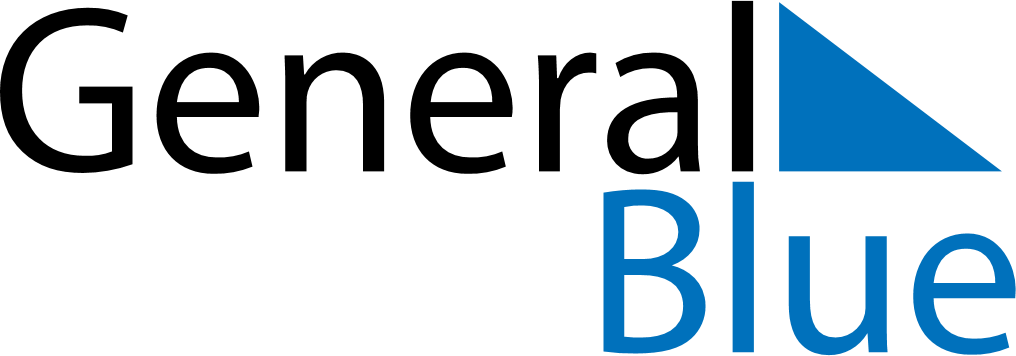 December 2024December 2024December 2024December 2024December 2024December 2024Salvaleon de Higueey, La Altagracia, Dominican RepublicSalvaleon de Higueey, La Altagracia, Dominican RepublicSalvaleon de Higueey, La Altagracia, Dominican RepublicSalvaleon de Higueey, La Altagracia, Dominican RepublicSalvaleon de Higueey, La Altagracia, Dominican RepublicSalvaleon de Higueey, La Altagracia, Dominican RepublicSunday Monday Tuesday Wednesday Thursday Friday Saturday 1 2 3 4 5 6 7 Sunrise: 6:51 AM Sunset: 5:56 PM Daylight: 11 hours and 5 minutes. Sunrise: 6:51 AM Sunset: 5:56 PM Daylight: 11 hours and 5 minutes. Sunrise: 6:52 AM Sunset: 5:56 PM Daylight: 11 hours and 4 minutes. Sunrise: 6:52 AM Sunset: 5:57 PM Daylight: 11 hours and 4 minutes. Sunrise: 6:53 AM Sunset: 5:57 PM Daylight: 11 hours and 3 minutes. Sunrise: 6:54 AM Sunset: 5:57 PM Daylight: 11 hours and 3 minutes. Sunrise: 6:54 AM Sunset: 5:57 PM Daylight: 11 hours and 3 minutes. 8 9 10 11 12 13 14 Sunrise: 6:55 AM Sunset: 5:58 PM Daylight: 11 hours and 2 minutes. Sunrise: 6:55 AM Sunset: 5:58 PM Daylight: 11 hours and 2 minutes. Sunrise: 6:56 AM Sunset: 5:58 PM Daylight: 11 hours and 2 minutes. Sunrise: 6:57 AM Sunset: 5:59 PM Daylight: 11 hours and 1 minute. Sunrise: 6:57 AM Sunset: 5:59 PM Daylight: 11 hours and 1 minute. Sunrise: 6:58 AM Sunset: 5:59 PM Daylight: 11 hours and 1 minute. Sunrise: 6:58 AM Sunset: 6:00 PM Daylight: 11 hours and 1 minute. 15 16 17 18 19 20 21 Sunrise: 6:59 AM Sunset: 6:00 PM Daylight: 11 hours and 1 minute. Sunrise: 6:59 AM Sunset: 6:00 PM Daylight: 11 hours and 0 minutes. Sunrise: 7:00 AM Sunset: 6:01 PM Daylight: 11 hours and 0 minutes. Sunrise: 7:01 AM Sunset: 6:01 PM Daylight: 11 hours and 0 minutes. Sunrise: 7:01 AM Sunset: 6:02 PM Daylight: 11 hours and 0 minutes. Sunrise: 7:02 AM Sunset: 6:02 PM Daylight: 11 hours and 0 minutes. Sunrise: 7:02 AM Sunset: 6:03 PM Daylight: 11 hours and 0 minutes. 22 23 24 25 26 27 28 Sunrise: 7:03 AM Sunset: 6:03 PM Daylight: 11 hours and 0 minutes. Sunrise: 7:03 AM Sunset: 6:04 PM Daylight: 11 hours and 0 minutes. Sunrise: 7:04 AM Sunset: 6:04 PM Daylight: 11 hours and 0 minutes. Sunrise: 7:04 AM Sunset: 6:05 PM Daylight: 11 hours and 0 minutes. Sunrise: 7:04 AM Sunset: 6:05 PM Daylight: 11 hours and 0 minutes. Sunrise: 7:05 AM Sunset: 6:06 PM Daylight: 11 hours and 0 minutes. Sunrise: 7:05 AM Sunset: 6:06 PM Daylight: 11 hours and 1 minute. 29 30 31 Sunrise: 7:06 AM Sunset: 6:07 PM Daylight: 11 hours and 1 minute. Sunrise: 7:06 AM Sunset: 6:08 PM Daylight: 11 hours and 1 minute. Sunrise: 7:06 AM Sunset: 6:08 PM Daylight: 11 hours and 1 minute. 